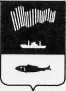 АДМИНИСТРАЦИЯ ГОРОДА МУРМАНСКАП О С Т А Н О В Л Е Н И Е26.12.2012                                                                                                    № 3084Об отмене постановления администрации города Мурманска от 12.07.2012 № 1592 «О внесении изменения в постановление администрации города Мурманска от 31.08.2010 № 1517 «Об утверждении Порядка возмещения части расходов  на капитальный ремонт многоквартирных жилых домов, расположенных на территории муниципального образования город Мурманск, организациям, осуществляющим управление многоквартирными домами, товариществам собственников жилья, жилищно-строительным кооперативам и иным объединениям собственников» (в ред. постановления от 05.05.2012 № 934)»В соответствии с Федеральным законом от 06.10.2003 № 131-ФЗ «Об  общих  принципах  организации  местного самоуправления в Российской Федерации», Уставом муниципального образования город Мурманск, в связи  с  кадровыми изменениями  п о с т а н о в л я ю:	1. Отменить постановление администрации города Мурманска от 12.07.2012 № 1592 «О внесении изменения в постановление администрации города Мурманска от 31.08.2010 № 1517 «Об утверждении Порядка возмещения части расходов на капитальный ремонт многоквартирных жилых домов, расположенных на территории муниципального образования город Мурманск, организациям, осуществляющим управление многоквартирными домами, товариществам собственников жилья, жилищно-строительным кооперативам и иным объединениям собственников» (в ред. постановления от 05.05.2012 № 934)».2. Редакции газеты «Вечерний Мурманск» (Червякова Н.Г.) опубликовать настоящее постановление.3. Настоящее постановление вступает в силу со дня официального опубликования.4. Контроль за выполнением настоящего постановления оставляю за собой.Глава администрации города Мурманска  							           А.И. Сысоев